Od 25. 5. 2020 do 29. 5. 2020 – delo na daljavo        6. b in c         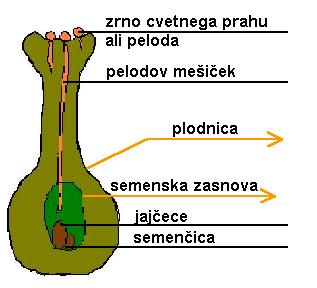 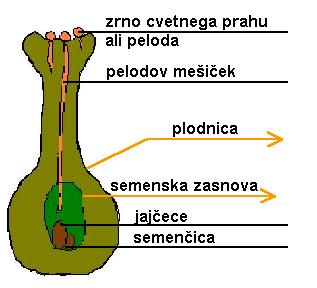 Tema  RAZMNOŽEVANJE RASTLIN (nespolno in spolno)V SDZ na straneh 154 pa do157 preberi o razmnoževanju rastlin. Predstavi na kratko spolno razmnoževanje rastlin (v zvezek naravoslovja).Razloži kaj je oprašitev?Oglej si video https://www.youtube.com/watch?v=fVaVOKxIQkE in razloži kaj je oploditev?Kaj prikazuje spodnja slika: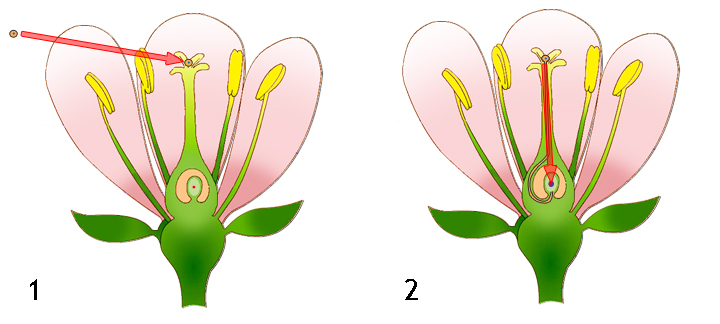 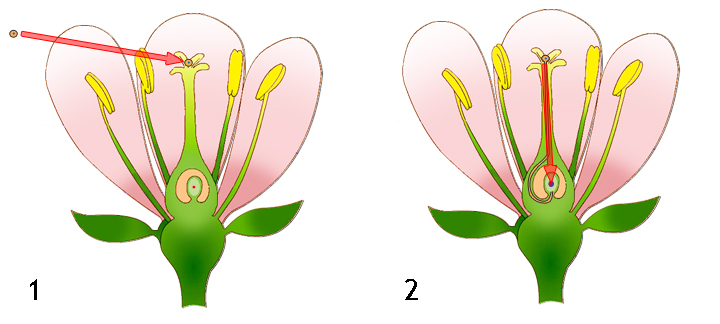 V SDZ na strani 158 reši (vsaj en primer ali čebulico ali potaknjenec ali gomolj) raziskujem Rast….!Kako lahko komentiraš spodnjo sliko: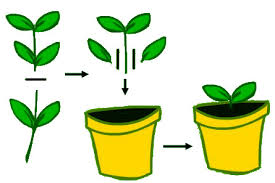 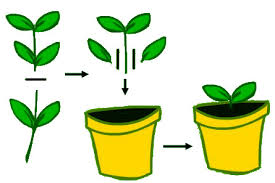 Narejeno poslikaj in pošlji na e – mail : magdalena.penko-sajn@osagpostojna.si